Avustusta haetaan yhdessä tai useammassa erässä.HUOM! Liitä maksatushakemukseen:kopiot laskuistatiliote/maksukuitti tai muu luotettava selvitys maksamisestaKaikkien kustannusten laskut, kuitit ja tiliote on kohdistuttava avustuksen saajaan. Alkuperäiset kuitit ja tositteet tulee säilyttää 6 vuotta päätöksentekohetkestä.Hakemus lähetetään osoitteeseen: Asumisen rahoitus- ja kehittämiskeskus, PL 30, 15141 LAHTI.Sähköisesti hakemus lähetetään Asumisen rahoitus- ja kehittämiskeskukseen turvasähköpostissa osoitteeseen https://turvaviesti.ara.fi/ tai verkkoasioinnin kautta: ara.fi/verkkoasiointiAVUSTUKSEN SAAJAPANKKIYHTEYSTIEDOTMyönnetty avustus (€)		Avustuspäätöksen dIAARINUMEROTOIMENPITEET JA KUSTANNUKSET yhteensä  (Liite: laskut, kuitit ja tositteet toteutuneista kustannuksista)HAETTAVA AVUSTUS (€)      50 %	 70 %ONKO HAETTAVA MAKSATUS VIIMEINEN TÄHÄN AVUSTUSPÄÄTÖKSEEN? Kyllä 	    Ei Korjausavustus maksetaan avustuksensaajalle jälkikäteen yhtenä tai useampana eränä toteutuneiden kustannusten mukaan. Maksatuserän tulee olla vähintään 500 euroa tai viimeisenä eränä voidaan maksaa alle 500 euroa.Henkilötietojen käsittely	EU:n yleisen tietosuoja-asetuksen 13 ja 14 artiklan mukaiset tiedot lomakkeeseen liittyvistä rekistereistä ja henkilötietojen käsittelystä saa osoitteesta: www.ara.fi/tietosuoja
Henkilötietojanne käsitellään tietosuojaselosteissa kerrotulla tavalla.EDELLÄ ANTAMANI TIEDOT VAKUUTAN OIKEIKSIPÄIVÄYS JA ALLEKIRJOITUSLIITTEET KORJAUSAVUSTUSTEN MAKSATUSHAKEMUKSEEN (kopiot alkuperäisistä asiakirjoista)PAKOLLISET LIITTEET (tarvitaan aina hakemuksen yhteydessä)Avustuksen saajan on oltava korjauslaskujen maksaja eli toteutuneiden kustannusten (laskut, kuitit) tulee kohdistua avustuksen saajaan.  Avustusta ei voida maksaa kuolinpesälle.Alkuperäiset kuitit ja tositteet tulee säilyttää kuusi vuotta päätöksentekohetkestä.  MAKSATUSHAKEMUKSEN LIITTEETToteutuneista kustannuksista liitetään maksatushakemukseen seuraavat asiakirjat:   laskut  tiliote tai kuitit tai    muu luotettava selvitys OSAMAKSU- TAI RAHOITUSSOPIMUSJos hakija on tehnyt osamaksu- tai rahoitussopimuksen rahoitusyhtiön tai korjaustyön tehneen yrityksen kanssa, tulee hakijan liittää maksatushakemukseen seuraavat asiakirjat:     asiakkaan ja rahoitusyhtiön sopimus
  korjaustyöntekijäyrityksen korjaustyön vastaanottotodistus
  sopimus korjaustyöstä (asiakas/yritys), mistä ilmenee korjaustyön kustannukset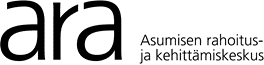 MAKSATUSHAKEMUS Iäkkäiden ja vammaisten henkilöiden asuntojen korjausavustusEtunimiSukunimiHenkilötunnusPuhelinnumeroKatuosoitePostinumeroPostitoimipaikkaKuntaSähköpostiosoiteSähköpostiosoitePankin nimiIBAN-tilinumeroBIC-koodiToimenpideKustannukset (sis. alv.), €Toteutuneet kustannukset yhteensäPaikkakunta ja päiväysAllekirjoitusNimen selvennys